MatinRévision :Numération : Connaitre et utiliser la technique opératoire  de la multiplication : multiplicateur à un chiffreOrthographe : L13 on - ont  Exercice 6 : Recopie les phrases en remplaçant le sujet en gras par le pronom on.a. Un cosmonaute a marché sur  pour la première fois en 1969.b. Quelqu'un frappe à la porte. c. Quand une personne veut réussir, elle peut y arriver.d. Avec cette voiture, un automobiliste peut faire  sans prendre d'essence.e. Toute la famille reviendra l'an prochainCorrectiona. On a marché sur la Lune pour la première fois en 1969.b. On frappe à la porte.c. Quand on veut réussir, on peut y arriver.d. Avec cette voiture, on peut faire 1 000 km sans prendre d’essence.e. On reviendra l’an prochain.Utiliser le pronom et le verbe. Exercice 7 : Recopie et complète les phrases par on ou ont.Attention : vérifie tes réponses en remplaçant ont par avaient.a.  ... est caché dans le noir.b. Ils ... sûrement fermé la porte à clé.c. Ils ... raison.d.  .... va nous sortir de là.e.  .... est serré l'un contre l'autre.f. Bientôt ... va étouffer!g. Ils ... cessé de respirer.h. Ils ... très peur.i.  ... roule, mais ce n'est pas notre voiture qui roule.j. Ils ... compris que la voiture était dans un camion.k. Ils ... fini par s'endormir main dans la main.l.  ... s’est interrogé sur leur disparition.Correctiona. On est caché dans le noir.b. Ils ont sûrement fermé la porte à clé.c. Ils ont raison.d. On va nous sortir de là.e. On est serré l’un contre l’autre.f. Bientôt on va étouffer !g. Ils ont cessé de respirer.h. Ils ont très peur.i. On roule, mais les roues de la voiture ne bougent pas.j. Ils ont compris que la voiture était dans un camion.k. Ils ont fini par s’endormir main dans la main.l. On s’est interrogé sur leur disparition.L17 L’imparfait des verbes prendre, venir, pouvoir, vouloir et partir (3e groupe)CORRECTIONL17 L’imparfait des verbes prendre, venir, pouvoir, vouloir et partir (3e groupe)Attention ! Les verbes apprendre, comprendre, reprendre se conjuguent comme prendre.Remarque : Relever les verbes à l’imparfait au fur et à mesure de leur rencontre permet de constituer un matériau de départ pour leur étude. La mémorisation de ces verbes n’est pas attendue à la fin du CE2. Il s’agit ici d’une familiarisation. Il est possible d’étudier systématiquement un à un les verbes proposés et de n’aborder ce chapitre récapitulatif qu’après ce premier travail.Remarque : Les exercices 1 et 2 ciblent la reconnaissance des formes verbales de l’imparfaitReconnaitre l’imparfait des verbes prendre, venir, pouvoir, vouloir et partir Exercice 1 : Recopie uniquement les phrases à l’imparfait.A. 	En vacances, papa prenait son temps pour le petit déjeuner.	IL prend le train tous les jours.	Nous prendrons nos vacances plus tard.B. 	Je voudrais bien adopter un chaton.	Tout petit tu voulais tout faire tout seul.	Il voudra peut être revenir.CorrectionPhrases à recopier :A En vacances, Papa prenait son temps pour le petit déjeuner.B Tout petit, tu voulais tout faire seul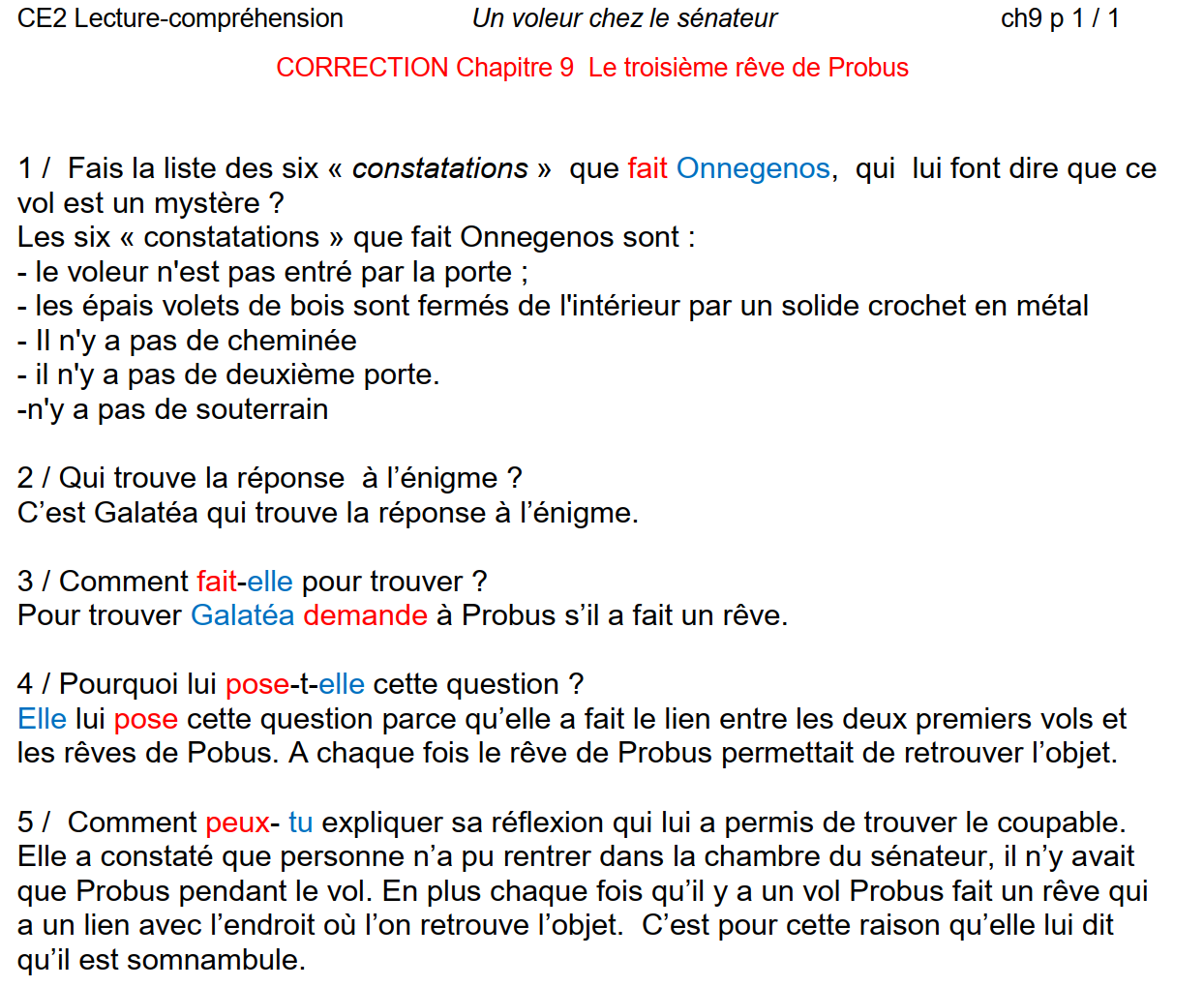  Exercice 1 : Dans l’entrepôt d’un magasin de bricolage, il y a 65 cartons contenant chacun 25 paquets de vis. Combien de paquets  de vis y a-t-il au total ?CorrectionAu total il y a : 65 x 25 Il a au total 1625 vis Exercice 2 : À l’occasion d’une compétition de gymnastique, les éducateurs d’un club achètent 268 cagettes contenant chacune 27 pommes. Combien de pommes ont-ils achetées ?CorrectionAu total il y a acheté : 268 x 27Ils ont acheté 7236 pommes.prendreprendrevenirvenirPersonnePronom sujetForme conjuguée du verbePronom sujetForme conjuguée du verbeForme conjuguée du verbe1er p du Sjeprenaisjevenaisvenais2e p du Stuprenaistuvenaisvenais3e  p du Sil, elle, onprenaitil, elle, onvenaitvenait1er p du Pnousprenionsnousvenionsvenions2e  p du Pvouspreniezvousveniezveniez3e p du Pils, ellesprenaientils, ellesvenaientvenaientpouvoirpouvoirvouloirvouloirPersonnePronom sujetForme conjuguée du verbePronom sujetForme conjuguée du verbeForme conjuguée du verbe1er p du Sjepouvaisjevoulaisvoulais2e p du Stupouvaistuvoulaisvoulais3e  p du Sil, elle, onpouvaitil, elle, onvoulaitvoulait1er p du Pnouspouvionsnousvoulionsvoulions2e  p du Pvouspouviezvousvouliezvouliez3e p du Pils, ellespouvaientils, ellesvoulaientvoulaientpartirpartirPersonnePronom sujetForme conjuguée du verbe1er p du Sjepartais2e p du Stupartais3e  p du Sil, elle, onpartait1er p du Pnouspartions2e  p du Pvouspartiez3e p du Pils, ellespartaient